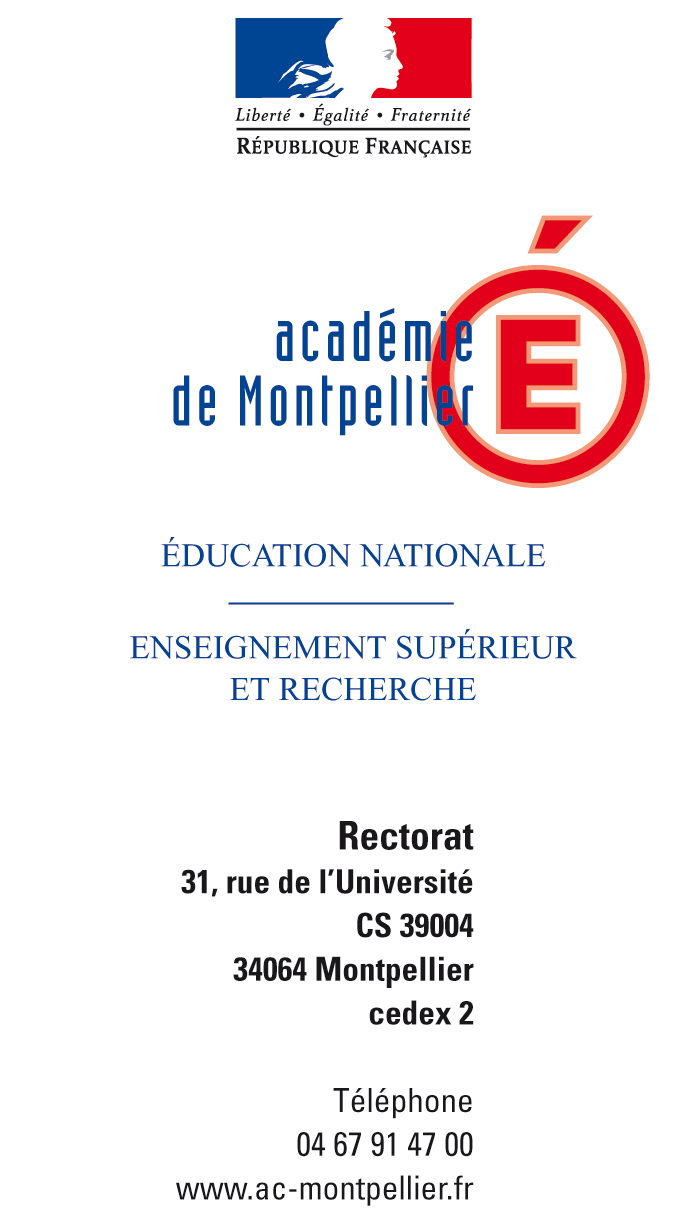 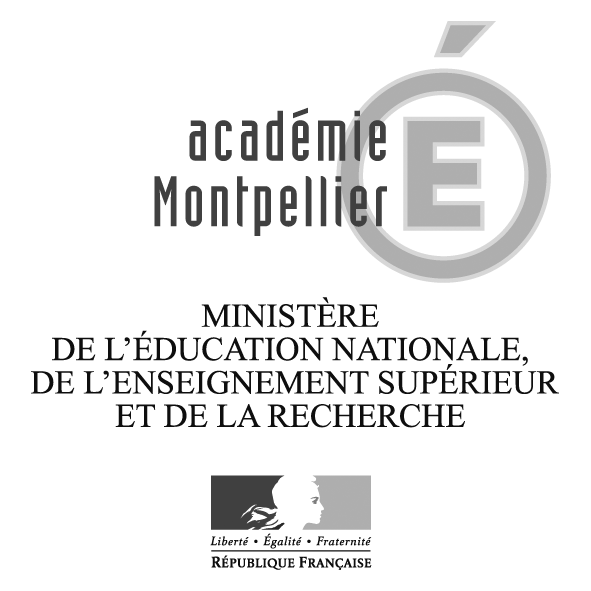 FICHE DE CANDIDATURE UNITE LOCALISEE POUR L’INCLUSION SCOLAIRE – ULISA adresser à :Rectorat de Montpellier
à l’attention de M. BENEZECH Robert - Bureau 1079
IEN chargé de mission ASH 
31, rue de l’Université
34064 MONTPELLIER CEDEX 2pour le 7 avril 2015     NOM – Prénom : 	    Corps/grade :	Discipline :……………………………	    CAPA SH : 	Oui 	Non 	En formation          (rayer les mentions inutiles)    2CA SH :	  Oui 	Non 	En formation          (rayer les mentions inutiles)    Option(s) : …………………………………………………………………………………………………………	    Etablissement ou école d’affectation :………………………………………………………..Courriel :……………………………………………Téléphone :…………………………………………ULIS demandée(s)     Si ma candidature est retenue, je m’engage à accepter ma nomination et à rejoindre ce poste.A ........................................., le...............................	     Signature du candidat                                       Rang de vœuNom de l’EtablissementDépartement